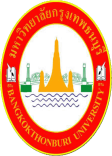 แบบเสนอเค้าโครงงานวิจัย1. ชื่อผู้วิจัย   (ภาษาไทย) ………………………………………………………………………………………..……….(ภาษาอังกฤษ) ..............................................................................................................................      		สาขา..............................................................คณะ ......................................................................    2.  ชื่องานวิจัย  (ภาษาไทย) ......................................................................................................................................	          (ภาษาอังกฤษ)...............................................................................................................3.  ที่มาและกรอบแนวการวิจัย (ระบุเหตุผลและความสำคัญของปัญหา ความยาวประมาณ 1.5 หน้า) 	………………………………………………………….……………………………...……….……………………	…………………………………………………………...……………………………………….…………….……4.  วัตถุประสงค์ของการวิจัย      	 ……………………………………………………...…………………………………………………………….…	…………………………………………………………...……………………………………………………….….5.  ขอบเขตการวิจัย 	5.1 รูปแบบ / วิธีการวิจัย 	 	5.2 ประชากรและกลุ่มตัวอย่าง	5.3 เครื่องมือวิจัย / วิธีการรวบรวมข้อมูล		5.4 การวิเคราะห์ข้อมูล6. แผนการดำเนินงาน		6.1 สถานที่ศึกษาและเก็บข้อมูล		6.2 ระยะเวลา ........ ปี ....... เดือนแผนและระยะเวลาการวิจัย      *ระยะเวลานี้ปรับเปลี่ยนได้ตามความจำเป็น6.3 งบประมาณและแหล่งเงินทุน (ระบุรายละเอียดค่าใช้จ่าย)    	6.3.1 ค่าตอบแทนนักวิจัย		 	 	บาท	6.3.2 ค่าใช้จ่าย			    	 	บาท	6.3.3 ค่าวัสดุ			    	 	บาท	6.3.4 ค่าครุภัณฑ์			 	 	บาท	6.3.5 ค่าเดินทาง / น้ำมันเชื้อเพลง 	    	 	บาท	6.3.6 ค่าใช้จ่ายอื่น ๆ 		      	 	บาทแหล่งเงินทุนสนับสนุนภายในสถาบัน  	    	................	บาทแหล่งเงินทุนสนับสนุนภายนอกสถาบัน	………….  	บาท7. ประโยชน์ที่คาดว่าจะได้รับ 	……………………………………………………………………………..……………..…………………………	……………………………………………………………………………………………...…………………..……8.  เอกสารอ้างอิงและบรรณานุกรม (เขียนแบบหนังสืออ้างอิง) 	…………………………………………………………………………...……………………………….….………	…………………………………………………………………………………………………...……………..……    		(ลงชื่อ) …………….………………………………………... ผู้เสนอเค้าโครงวิจัย                                   (  ………………………………………………………….)                   …………. /………………. /…………….กิจกรรม/ระยะเวลาพ.ศ. ............พ.ศ. ............พ.ศ. ............พ.ศ. ............พ.ศ. ............พ.ศ. ...........พ.ศ. ...........พ.ศ. ...........พ.ศ. ...........พ.ศ. ...........พ.ศ. ...........พ.ศ. ...........กิจกรรม/ระยะเวลาส.ค.ก.ย.ต.ค.พ.ย.ธ.ค.ม.ค.ก.พ.มี.ค.เม.ย.พ.ค.มิ.ย.ก.ค.